ŠTEVILO PET   5KOLIKO POSAMEZNIH ROŽIC IMA POŠASTKO?	NAPIŠI V OKVIRČEK.			POVEŽI IN ZAPIŠI ŠTEVILO.								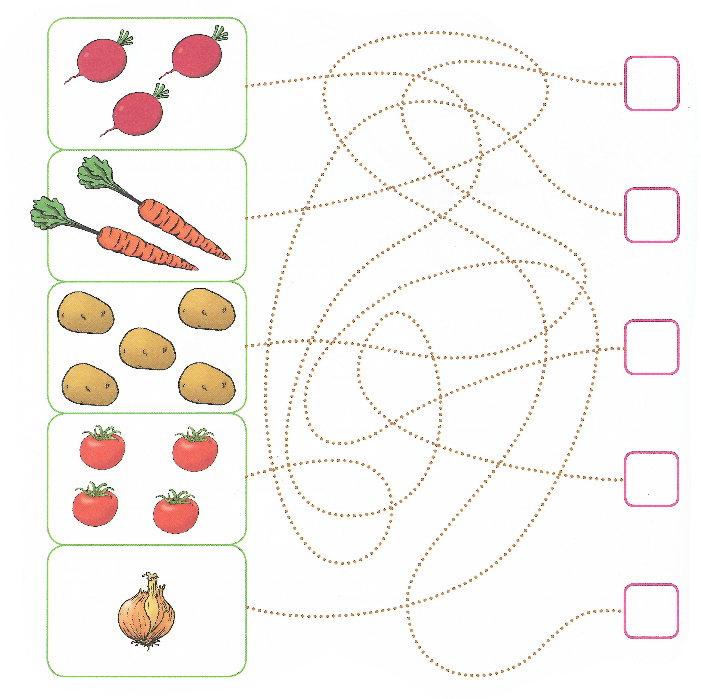 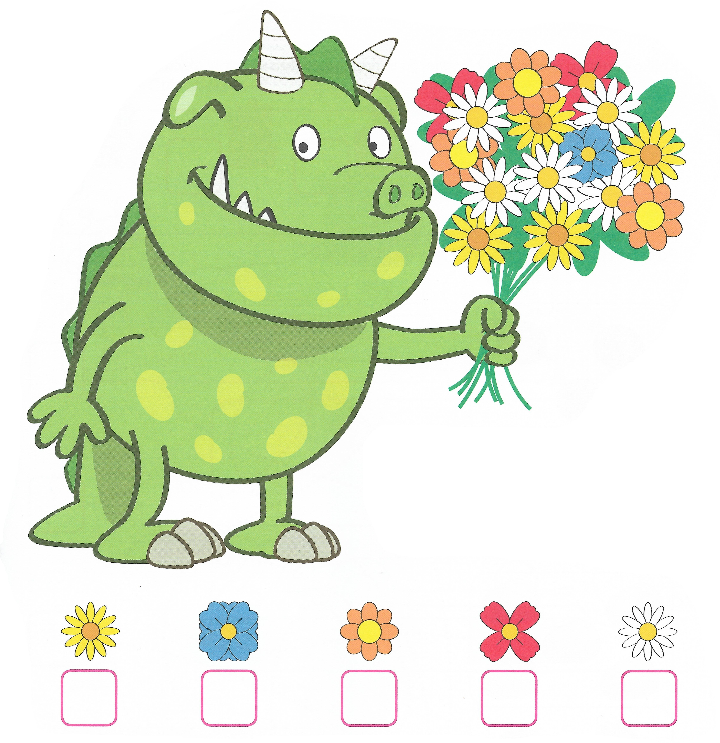 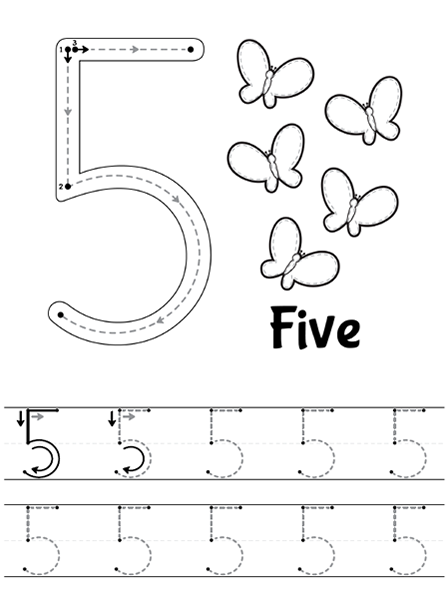 5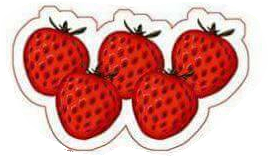 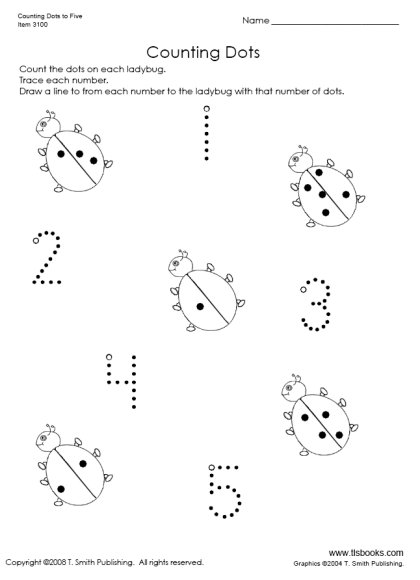 55555